Please submit the completed project report package to SEN Support, Counseling and Wellness Center, Dean of Students’ Office.Office:	Room 5022, Dean of Students’ Office, Academic Building (via lift 3), HKUSTTel:		(852) 3469 2497E-mail:	sen@ust.hk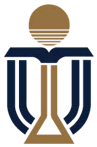 The Hong Kong University of Science & TechnologyFunding Scheme for Student Activities on Special Educational NeedsProject ReportIMPORTANT: Project leader is required to submit a project report, along with all required supporting documents and the original receipts, to SEN Support within 2 weeks upon completion of the respective activity or project. The reimbursement will be made to the project leader, or his/her designated committee member from HKUST, within 2 months upon SEN Support’s receipt of the aforementioned documents.1.Activity / Project Name:Activity / Project Name:Activity / Project Name:(in English)(in Chinese; if applicable)(in Chinese; if applicable)(in Chinese; if applicable)(in Chinese; if applicable)2.Student Group/Organization:Student Group/Organization:Student Group/Organization:(in English)(in Chinese; if applicable)(in Chinese; if applicable)(in Chinese; if applicable)(in Chinese; if applicable)3.Project Leader:Project Leader:Project Leader:(in English)(in Chinese; if applicable)(in Chinese; if applicable)(in Chinese; if applicable)(in Chinese; if applicable)4.Faculty / Staff Advisor:Faculty / Staff Advisor:Faculty / Staff Advisor:(in English)(in Chinese; if applicable)(in Chinese; if applicable)(in Chinese; if applicable)(in Chinese; if applicable)5.Project Time Frame:Project Time Frame:Project Time Frame:from(DD)(DD)(MM)(MM)(MM)(MM)(YYYY)(YYYY)toto(DD)(MM)(YYYY)6.Number of Participants:Number of Participants:Number of Participants:(student members)(student members)(Summary on Appx.)(service targets)(service targets)7.How have the Project Objectives been achieved?How have the Project Objectives been achieved?How have the Project Objectives been achieved?How have the Project Objectives been achieved?How have the Project Objectives been achieved?How have the Project Objectives been achieved?How have the Project Objectives been achieved?How have the Project Objectives been achieved?How have the Project Objectives been achieved?How have the Project Objectives been achieved?How have the Project Objectives been achieved?How have the Project Objectives been achieved?How have the Project Objectives been achieved?How have the Project Objectives been achieved?How have the Project Objectives been achieved?How have the Project Objectives been achieved?How have the Project Objectives been achieved?8.Evaluations: Based on the stated achievements of project objectives, what does each of the following parties have learnt and have done upon completion of the project?Evaluations: Based on the stated achievements of project objectives, what does each of the following parties have learnt and have done upon completion of the project?Evaluations: Based on the stated achievements of project objectives, what does each of the following parties have learnt and have done upon completion of the project?Evaluations: Based on the stated achievements of project objectives, what does each of the following parties have learnt and have done upon completion of the project?Evaluations: Based on the stated achievements of project objectives, what does each of the following parties have learnt and have done upon completion of the project?Evaluations: Based on the stated achievements of project objectives, what does each of the following parties have learnt and have done upon completion of the project?Evaluations: Based on the stated achievements of project objectives, what does each of the following parties have learnt and have done upon completion of the project?Evaluations: Based on the stated achievements of project objectives, what does each of the following parties have learnt and have done upon completion of the project?Evaluations: Based on the stated achievements of project objectives, what does each of the following parties have learnt and have done upon completion of the project?Evaluations: Based on the stated achievements of project objectives, what does each of the following parties have learnt and have done upon completion of the project?Evaluations: Based on the stated achievements of project objectives, what does each of the following parties have learnt and have done upon completion of the project?Evaluations: Based on the stated achievements of project objectives, what does each of the following parties have learnt and have done upon completion of the project?Evaluations: Based on the stated achievements of project objectives, what does each of the following parties have learnt and have done upon completion of the project?Evaluations: Based on the stated achievements of project objectives, what does each of the following parties have learnt and have done upon completion of the project?Evaluations: Based on the stated achievements of project objectives, what does each of the following parties have learnt and have done upon completion of the project?Evaluations: Based on the stated achievements of project objectives, what does each of the following parties have learnt and have done upon completion of the project?Evaluations: Based on the stated achievements of project objectives, what does each of the following parties have learnt and have done upon completion of the project?Organizing Committee (Use separate sheet if necessary ( Appx.Organizing Committee (Use separate sheet if necessary ( Appx.Organizing Committee (Use separate sheet if necessary ( Appx.Organizing Committee (Use separate sheet if necessary ( Appx.Organizing Committee (Use separate sheet if necessary ( Appx.Organizing Committee (Use separate sheet if necessary ( Appx.Organizing Committee (Use separate sheet if necessary ( Appx.Organizing Committee (Use separate sheet if necessary ( Appx.Organizing Committee (Use separate sheet if necessary ( Appx.Organizing Committee (Use separate sheet if necessary ( Appx.Organizing Committee (Use separate sheet if necessary ( Appx.))))Student Members (Use separate sheet if necessary ( Appx.Student Members (Use separate sheet if necessary ( Appx.Student Members (Use separate sheet if necessary ( Appx.Student Members (Use separate sheet if necessary ( Appx.Student Members (Use separate sheet if necessary ( Appx.Student Members (Use separate sheet if necessary ( Appx.Student Members (Use separate sheet if necessary ( Appx.Student Members (Use separate sheet if necessary ( Appx.Student Members (Use separate sheet if necessary ( Appx.))))Service Targets (Use separate sheet if necessary ( Appx.Service Targets (Use separate sheet if necessary ( Appx.Service Targets (Use separate sheet if necessary ( Appx.Service Targets (Use separate sheet if necessary ( Appx.Service Targets (Use separate sheet if necessary ( Appx.Service Targets (Use separate sheet if necessary ( Appx.Service Targets (Use separate sheet if necessary ( Appx.Service Targets (Use separate sheet if necessary ( Appx.))))9.Financial Report (for Project Type I only)Financial Report (for Project Type I only)Financial Report (for Project Type I only)Financial Report (for Project Type I only)Financial Report (for Project Type I only)Financial Report (for Project Type I only)Financial Report (for Project Type I only)Financial Report (for Project Type I only)Financial Report (for Project Type I only)Financial Report (for Project Type I only)Financial Report (for Project Type I only)Financial Report (for Project Type I only)Financial Report (for Project Type I only)Financial Report (for Project Type I only)Financial Report (for Project Type I only)Financial Report (for Project Type I only)Financial Report (for Project Type I only)10.Designated Person for Subsidy Reimbursement IMPORTANT: The subsidy reimbursement will be made by auto-pay to the following HKUST student’s bank account as stated on Student Information System (SIS) within 2 months upon receipt of the completed project report.Designated Person for Subsidy Reimbursement IMPORTANT: The subsidy reimbursement will be made by auto-pay to the following HKUST student’s bank account as stated on Student Information System (SIS) within 2 months upon receipt of the completed project report.Designated Person for Subsidy Reimbursement IMPORTANT: The subsidy reimbursement will be made by auto-pay to the following HKUST student’s bank account as stated on Student Information System (SIS) within 2 months upon receipt of the completed project report.Designated Person for Subsidy Reimbursement IMPORTANT: The subsidy reimbursement will be made by auto-pay to the following HKUST student’s bank account as stated on Student Information System (SIS) within 2 months upon receipt of the completed project report.Designated Person for Subsidy Reimbursement IMPORTANT: The subsidy reimbursement will be made by auto-pay to the following HKUST student’s bank account as stated on Student Information System (SIS) within 2 months upon receipt of the completed project report.Designated Person for Subsidy Reimbursement IMPORTANT: The subsidy reimbursement will be made by auto-pay to the following HKUST student’s bank account as stated on Student Information System (SIS) within 2 months upon receipt of the completed project report.Designated Person for Subsidy Reimbursement IMPORTANT: The subsidy reimbursement will be made by auto-pay to the following HKUST student’s bank account as stated on Student Information System (SIS) within 2 months upon receipt of the completed project report.Designated Person for Subsidy Reimbursement IMPORTANT: The subsidy reimbursement will be made by auto-pay to the following HKUST student’s bank account as stated on Student Information System (SIS) within 2 months upon receipt of the completed project report.Designated Person for Subsidy Reimbursement IMPORTANT: The subsidy reimbursement will be made by auto-pay to the following HKUST student’s bank account as stated on Student Information System (SIS) within 2 months upon receipt of the completed project report.Name in Full:(in English)(in English)Student ID:Student ID:HKUST Email:HKUST Email:@connect.ust.hkHK Mobile:11.Checklist / AppendicesChecklist / AppendicesChecklist / AppendicesChecklist / AppendicesChecklist / AppendicesChecklist / AppendicesChecklist / AppendicesChecklist / AppendicesChecklist / AppendicesSignature of Project Leader:Date:Name of Project Leader:Student ID: